Skills challenge 1Prepare your program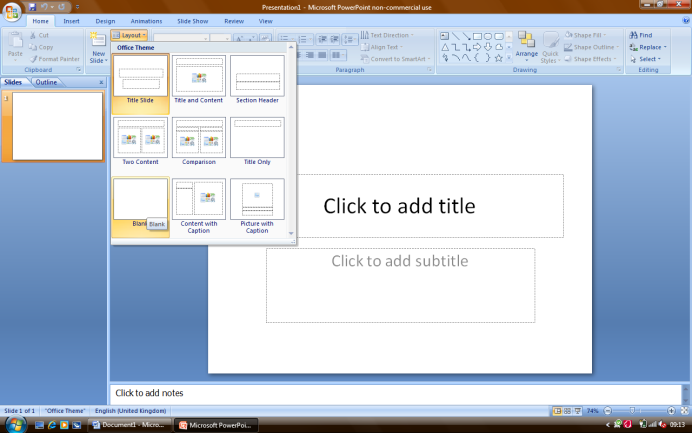 Open PowerPointClick on LAYOUT > BLANKChoose your clipartClick on INSERT > PICTURE  find a pictures from the clipart folder on the shared drive called CHALLENGEChoose a picture that you like from the folder.You will make this picture move.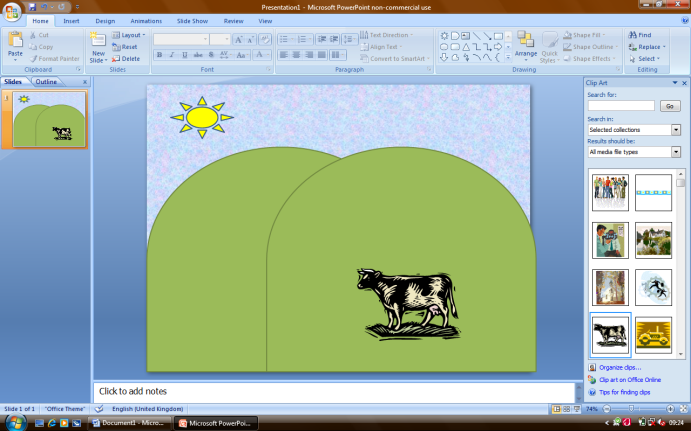 Add your backgroundCreate a background for your clipart, try and pick something suitable e.g. a sky with a flower for the bee, a field for the cow etc.You will need to use shapes INSERT>SHAPESYou will need to change the colour of the shapes – click on FORMAT tabAnimate your clipart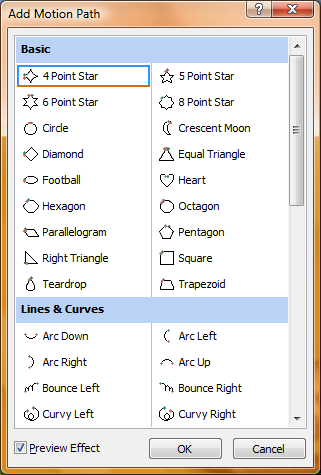 Click on ANIMATIONS > CUSTOM ANIMATION a bar should open to the right of your screenThen click ADD EFFECT>MOTION PATHS>MORE MOTION PATHSChoose a pathTest your animationSave your animation – any name and then press F5 press the escape key to go back again.ExtensionAdd more slides, draw your own motion path, create a story to go with the slides. Assign more than one path so your clipart moves round the screen. Can you make other things appear?Skills challenge 2Prepare your program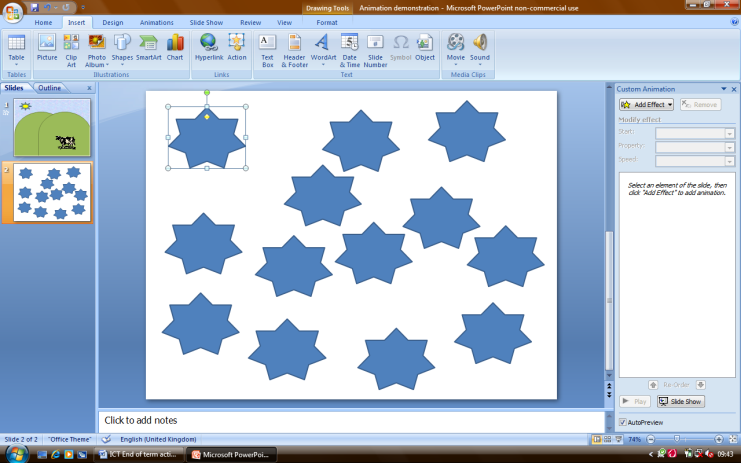 Open PowerPointClick on LAYOUT > BLANKChoose your shapeNow use copy and paste to add lots of exact copies of your shape Format your shapesClick on the shape then click on FORMAT to change the coloursAnimate your shapesClick Control and A on the keyboard to select all stars (this is important)Now using ANIMATION > ADD ANIMATION assign the following	Entrance  e.g. float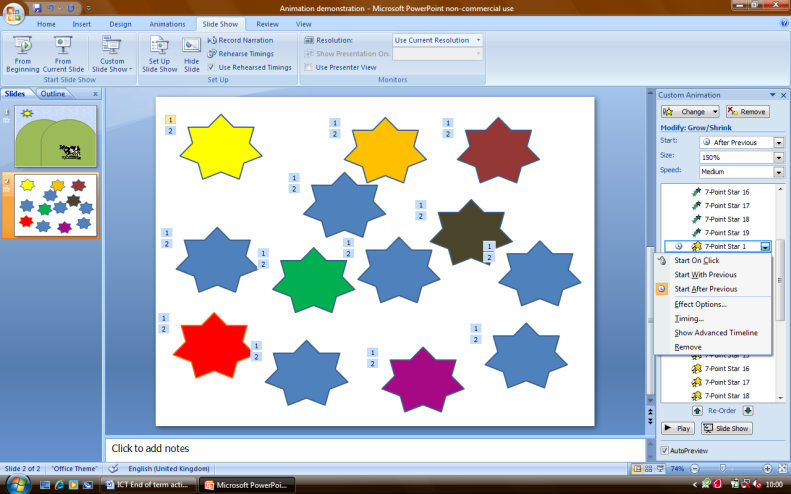 	Emphasis e.g grow	Exit e.g pinwheelNow from the animation task bar choose one animation and choose START AFTER PREVIOUS Test your animationClick on the F5 button on the keyboard to test and click on the escape key to come back to the programExtensionCan you make your shapes stars form a shape (eg fly in to make a house shape)Can you make your shapes all start in the middle and fly outwards like an explosion?